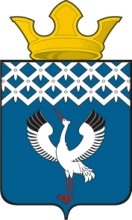 Российская ФедерацияСвердловская областьГлава муниципального образованияБайкаловского сельского поселенияПОСТАНОВЛЕНИЕот 13.10.2015 г.   № 376-пс. БайкаловоОб утверждении  административного регламентапредоставления муниципальной услуги «Предоставление земельных участков из состава земель, государственная собственность на которые не разграничена, и земельных участков, находящихся в муниципальной собственности, для целей не связанных со строительством»В соответствии с Федеральным законом от 06.10.2003 года № 131-ФЗ «Об общих принципах организации местного самоуправления в Российской Федерации», Земельным кодексом Российской Федерации, Федеральным законом от 27.07.2010 года № 210-ФЗ «Об организации государственных и муниципальных услуг», Глава муниципального образования Байкаловского сельского поселения,ПОСТАНОВЛЯЕТ:1. Утвердить административный регламент предоставления муниципальной услуги «Предоставление земельных участков из состава земель, государственная собственность на которые не разграничена, и земельных участков, находящихся в муниципальной собственности, для целей не связанных со строительством» администрацией муниципального образования Байкаловского сельского поселения, согласно приложению.2. Опубликовать (обнародовать) настоящее Постановление в газете «Районные будни» и  на официальном сайте муниципального образование Байкаловского сельского поселения в сети «Интернет».3. Контроль за исполнением данного Постановления оставляю за собой.Глава муниципального образования Байкаловского сельского поселения                                           Л.Ю. ПелевинаПриложение к Постановлению Главымуниципального образованияБайкаловского сельского поселенияот 13.10.2015 № 376-п   АДМИНИСТРАТИВНЫЙ РЕГЛАМЕНТПРЕДОСТАВЛЕНИЯ МУНИЦИПАЛЬНОЙ УСЛУГИ ПРЕДОСТАВЛЕНИЕЗЕМЕЛЬНЫХ УЧАСТКОВ ИЗ СОСТАВА ЗЕМЕЛЬ, ГОСУДАРСТВЕННАЯСОБСТВЕННОСТЬ НА КОТОРЫЕ НЕ РАЗГРАНИЧЕНА, И ЗЕМЕЛЬНЫХУЧАСТКОВ, НАХОДЯЩИХСЯ В МУНИЦИПАЛЬНОЙ СОБСТВЕННОСТИ,ДЛЯ ЦЕЛЕЙ, НЕ СВЯЗАННЫХ СО СТРОИТЕЛЬСТВОМ1. ОБЩИЕ ПОЛОЖЕНИЯ1.1. ЦЕЛИ РАЗРАБОТКИ АДМИНИСТРАТИВНОГО РЕГЛАМЕНТААдминистративный регламент по предоставлению муниципальной услуги "Предоставление земельных участков из состава земель, государственная собственность на которые не разграничена, и земельных участков, находящихся в муниципальной собственности, для целей, не связанных со строительством на территории муниципального образования Байкаловского сельского поселения" (далее - Административный регламент) разработан в целях повышения качества и эффективности исполнения вышеуказанной муниципальной услуги, организации общедоступных процедур, создания условий и формирования правил для потенциальных участников земельных отношений, возникающих при предоставлении муниципальной услуги (далее - заявители), и определяет сроки и последовательность действий (административных процедур) при осуществлении полномочий по предоставлению земельных участков.1.2. ЗАЯВИТЕЛИ, В ОТНОШЕНИИ КОТОРЫХ ИСПОЛНЯЕТСЯМУНИЦИПАЛЬНАЯ УСЛУГАПраво на предоставление муниципальной услуги имеют граждане, индивидуальные предприниматели и юридические лица, их представители, действующие на основании доверенности, оформленной в соответствии с Гражданским кодексом РФ (далее - заявители).1.3. ПОРЯДОК ИНФОРМИРОВАНИЯ О МУНИЦИПАЛЬНОЙ УСЛУГЕИнформация по всем вопросам, касающимся муниципальной услуги "Предоставление земельных участков из состава земель, государственная собственность на которые не разграничена, и земельных участков, находящихся в муниципальной собственности, для целей, не связанных со строительством на территории муниципального образования Байкаловского сельского поселения", предоставляется:1. Администрацией муниципального образования Байкаловского сельского поселения в лице специалиста администрации муниципального образования Байкаловского сельского поселения (далее по тексту Регламента - Специалист).Место нахождения Специалиста: Свердловская область, с. Байкалово, улица Революции, дом N 21.Контактные телефоны: (34362) 2-01-87, 2-03-04.Официальный сайт муниципального образования Байкаловского сельского поселения: www.bsposelenie.ru.Электронный адрес: admBaykalovo-sp@yandex.ru.График работы: понедельник- четверг - с 08-00 до 14-00, перерыв с 12-00 до 13-00; пятница – не приемный день.Самостоятельная передача заявителями письменных обращений о предоставлении информации по муниципальной услуге производится по адресу: 623870, Свердловская область, с. Байкалово, улица Революции, дом N 21.Письменные обращения заявителей с доставкой по почте направляются по почтовому адресу: 623870, Свердловская область, с. Байкалово, улица Революции, дом N 21.Обращения в форме электронного сообщения направляются на электронный адрес: admBaykalovo-sp@yandex.ru.в порядке письменного электронного обращения в Администрацию через раздел "Обратная связь" интернет-сайта АдминистрацииФаксимильные письменные обращения направляются по номеру: (34362) 2-01-87.2. Через Федеральную государственную информационную систему - Единый портал государственных и муниципальных услуг (далее - Портал) - сайт портала в сети Интернет - www.gosuslugi.ru или 66.gosuslugi.ru.3. Государственным бюджетным учреждением Свердловской области "Многофункциональный центр предоставления государственных и муниципальных услуг" (далее - МФЦ). Информация о месте нахождения и графике работы МФЦ может быть получена на официальном сайте в сети Интернет - www.mfc66.ru.Информация по вопросам предоставления муниципальной услуги является открытой и общедоступной, может быть получена гражданами лично посредством письменного и (или) устного обращения, через электронную почту, на официальном Интернет-сайте муниципального образования Байкаловского сельского поселения, на информационных стендах в местах предоставления муниципальной услуги, в МФЦ, центре телефонного обслуживания МФЦ, а также при личном обращении заявителя в МФЦ, на Интернет-сайте МФЦ и на Портале.Контактная информация об органах местного самоуправления муниципального образования Байкаловского сельского поселения, муниципальных учреждениях муниципального образования Байкаловского сельского поселения и иных организациях, ответственных за предоставление муниципальной услуги приведена в Приложении N 1 к настоящему административному Регламенту.Основными требования к информированию Заявителя являются:- достоверность предоставляемой информации;- четкость в изложении информации;- полнота информирования;- наглядность форм предоставляемой информации;- удобство и доступность предоставляемой информации;- оперативность предоставления информации.1.4. ПОРЯДОК ПОЛУЧЕНИЯ КОНСУЛЬТАЦИЙПО ПРЕДОСТАВЛЕНИЮ МУНИЦИПАЛЬНОЙ УСЛУГИКонсультации по вопросам, связанным с предоставлением муниципальной услуги, даются в Администрации муниципального образования Байкаловского сельского поселения специалистами, ответственными за предоставление муниципальной услуги "Предоставление земельных участков из состава земель, государственная собственность на которые не разграничена, и земельных участков, находящихся в муниципальной собственности, для целей, не связанных со строительством на территории муниципального образования Байкаловского сельского поселения".Консультации предоставляются при личном обращении заявителей, посредством телефонной связи, а также в виде ответов на письменные обращения заявителей (в том числе в электронном виде) по следующим вопросам:- о процедуре предоставления муниципальной услуги;- о перечне документов, необходимых для предоставления муниципальной услуги;- о времени приема заявок и сроке предоставления услуги;- о порядке обжалования действий (бездействия) должностных лиц и их решений, осуществляемых и принимаемых в ходе исполнения муниципальной услуги.При ответах на телефонные звонки и устные обращения специалисты, ответственные за предоставление муниципальной услуги "Предоставление земельных участков из состава земель, государственная собственность на которые не разграничена, и земельных участков, находящихся в муниципальной собственности, для целей, не связанных со строительством на территории муниципального образования Байкаловского сельского поселения", подробно, в вежливой (корректной) форме информируют заявителей по интересующим их вопросам в соответствии с Кодексом профессиональной этики муниципальных служащих Администрации муниципального образования Байкаловского сельского поселения.Письменные разъяснения по предоставлению муниципальной услуги осуществляются в порядке, установленном нормативными правовыми актами Российской Федерации, Свердловской области, муниципальным правовым актам муниципального образования Байкаловского сельского поселения. При ответах на письменные обращения заявителей работники Специалиста обязаны подробно, в вежливой (корректной) форме информировать заявителей по интересующим их вопросам в соответствии с Кодексом профессиональной этики муниципальных служащих администрации муниципального образования Байкаловского сельского поселения.Консультации по вопросам, связанным с предоставлением муниципальной услуги, могут быть получены заявителями посредством устных, письменных (в т.ч. в электронном виде) обращений в МФЦ - сайт в сети Интернет www.mfc66.ru.Письменный ответ на обращение заявителя по вопросам предоставления муниципальной услуги "Предоставление земельных участков из состава земель, государственная собственность на которые не разграничена, и земельных участков, находящихся в муниципальной собственности, для целей, не связанных со строительством на территории муниципального образования Байкаловского сельского поселения" направляется любым удобным для заявителя способом: на почтовый адрес заявителя, указанный в обращении; по электронной почте (в том числе при электронном запросе заявителей); факсом; через МФЦ (если, запрос был направлен в МФЦ) или иным способом, указанным в обращении заявителя по вопросам предоставления муниципальной услуги "Предоставление земельных участков из состава земель, государственная собственность на которые не разграничена, и земельных участков, находящихся в муниципальной собственности, для целей, не связанных со строительством на территории муниципального образования Байкаловского сельского поселения".1.5. РЕГИСТРАЦИЯ И ХРАНЕНИЕ ДОКУМЕНТОВ,НЕОБХОДИМЫХ ДЛЯ ПРЕДОСТАВЛЕНИЯ МУНИЦИПАЛЬНОЙ УСЛУГИРегистрация и хранение заявления на предоставление муниципальной услуги "Предоставление земельных участков из состава земель, государственная собственность на которые не разграничена, и земельных участков, находящихся в муниципальной собственности, для целей, не связанных со строительством на территории муниципального образования Байкаловского сельского поселения" и документов, прилагаемых к заявлению, осуществляются Администрацией муниципального образования Байкаловского сельского поселения. Заявление и документы, прилагаемые к заявлению, регистрируются в журнале регистрации входящей корреспонденции. На втором экземпляре заявления для заявителя (при предоставлении второго экземпляра) ставится отметка в получении документов. В последующем обработка и хранение заявления и прилагаемых к нему документов осуществляется в Специалисте.В случае обращения заявителя через МФЦ, оператор МФЦ выдает заявителю один экземпляр заявления на организацию предоставления муниципальной услуги с указанием перечня принятых документов и даты приема в МФЦ.При обращении с заявлением через Портал информационная система регистрирует заявление и прилагаемые к нему документы автоматически и формирует подтверждение о регистрации пакета документов.Хранение заявления и прилагаемых к нему документов осуществляется в течение 3-х лет.1.6. ИНФОРМАЦИЯ ПО ПРЕДОСТАВЛЕНИЮ МУНИЦИПАЛЬНОЙ УСЛУГИ,РАЗМЕЩАЕМАЯ В МЕСТАХ ПРЕДОСТАВЛЕНИЯ МУНИЦИПАЛЬНОЙ УСЛУГИВ здании Администрации муниципального образования Байкаловского сельского поселения, осуществляющей  предоставление муниципальной услуги "Предоставление земельных участков из состава земель, государственная собственность на которые не разграничена, и земельных участков, находящихся в муниципальной собственности, для целей, не связанных со строительством на территории муниципального образования Байкаловского сельского поселения", а также в его помещениях размещается следующая информация:- текст Административного регламента предоставления муниципальной услуги "Предоставление земельных участков из состава земель, государственная собственность на которые не разграничена, и земельных участков, находящихся в муниципальной собственности, для целей, не связанных со строительством на территории муниципального образования Байкаловского сельского поселения";- исчерпывающая информация о порядке предоставления муниципальной услуги "Предоставление земельных участков из состава земель, государственная собственность на которые не разграничена, и земельных участков, находящихся в муниципальной собственности, для целей, не связанных со строительством на территории муниципального образования Байкаловского сельского поселения" в текстовом и графическом (схематическом) виде;- исчерпывающий перечень документов, необходимых для предоставления муниципальной услуги "Предоставление земельных участков из состава земель, государственная собственность на которые не разграничена, и земельных участков, находящихся в муниципальной собственности, для целей, не связанных со строительством на территории муниципального образования Байкаловского сельского поселения", формы данных документов и образцы их заполнения;- полная контактная информация об Администрации муниципального образования Байкаловского сельского поселения и Специалисте (адрес официального сайта муниципального образования Байкаловского сельского поселения в сети Интернет, на котором размещается информация о муниципальной услуге; адреса электронной почты Администрации муниципального образования Байкаловского сельского поселения и Специалиста; справочные телефоны; почтовый адрес, график работы; план размещения специалистов, ответственных за предоставление муниципальной услуги);- контактная информация о месте нахождения, графике работы МФЦ, адресе Интернет-сайта МФЦ, адрес электронной почты, контактный телефон центра телефонного обслуживания МФЦ;- исчерпывающий перечень федеральных органов исполнительной власти, органов исполнительной власти субъектов Российской Федерации, органов местного самоуправления, государственных и муниципальных учреждений и иных организаций, в которые необходимо обратиться заявителям в целях последующего предоставления им муниципальной услуги "Предоставление земельных участков из состава земель, государственная собственность на которые не разграничена, и земельных участков, находящихся в муниципальной собственности, для целей, не связанных со строительством на территории муниципального образования Байкаловского сельского поселения".2. СТАНДАРТ ПРЕДОСТАВЛЕНИЯ МУНИЦИПАЛЬНОЙ УСЛУГИ2.1. НАИМЕНОВАНИЕ МУНИЦИПАЛЬНОЙ УСЛУГИАдминистративный регламент определяет порядок исполнения муниципальной услуги "Предоставление земельных участков из состава земель, государственная собственность на которые не разграничена, и земельных участков, находящихся в муниципальной собственности, для целей, не связанных со строительством на территории муниципального образования Байкаловского сельского поселения".2.2. НАИМЕНОВАНИЕ ОРГАНА,ПРЕДОСТАВЛЯЮЩЕГО МУНИЦИПАЛЬНУЮ УСЛУГУМуниципальная услуга "Предоставление земельных участков из состава земель, государственная собственность на которые не разграничена, и земельных участков, находящихся в муниципальной собственности, для целей, не связанных со строительством на территории муниципального образования Байкаловского сельского поселения" предоставляется Администрацией муниципального образования Байкаловского сельского поселения в лице Специалиста.2.3. ОРГАНЫ, УЧАСТВУЮЩИЕВ ПРЕДОСТАВЛЕНИИ МУНИЦИПАЛЬНОЙ УСЛУГИПри предоставлении муниципальной услуги "Предоставление земельных участков из состава земель, государственная собственность на которые не разграничена, и земельных участков, находящихся в муниципальной собственности, для целей, не связанных со строительством" Специалист взаимодействует с:- Федеральной налоговой службой РФ;- ФГБУ "ФКП Росреестра";- Федеральной службой государственной регистрации, кадастра и картографии.2.4. РЕЗУЛЬТАТ ПРЕДОСТАВЛЕНИЯ МУНИЦИПАЛЬНОЙ УСЛУГИРезультатом предоставления муниципальной услуги "Предоставление земельных участков из состава земель, государственная собственность на которые не разграничена, и земельных участков, находящихся в муниципальной собственности, для целей, не связанных со строительством на территории муниципального образования Байкаловского сельского поселения" является:1) договор купли-продажи, аренды земельного участка, безвозмездного пользования земельным участком, заключенный с гражданином, индивидуальным предпринимателем или юридическим лицом;2) договор о предоставлении земельного участка в собственность бесплатно гражданину или юридическому лицу;3) отказ в предоставлении муниципальной услуги.2.5. СРОКИ ПРЕДОСТАВЛЕНИЯ МУНИЦИПАЛЬНОЙ УСЛУГИПредоставление муниципальной услуги "Предоставление земельных участков из состава земель, государственная собственность на которые не разграничена, и земельных участков, находящихся в муниципальной собственности, для целей, не связанных со строительством на территории муниципального образования Байкаловского сельского поселения" занимает:- в случае предоставления земельного участка для целей, не связанных со строительством, без проведения торгов - 60 (шестьдесят) дней со дня поступления заявления и документов Специалисту, МФЦ или на Портал;- в случае предоставления земельного участка для целей, не связанных со строительством, на торгах - 138 (сто тридцать восемь) дней со дня поступления заявления и документов Специалисту, МФЦ или на Портал.2.6. НОРМАТИВНО-ПРАВОВОЕ РЕГУЛИРОВАНИЕПО ПРЕДОСТАВЛЕНИЮ МУНИЦИПАЛЬНОЙ УСЛУГИИсполнение муниципальной услуги осуществляется в соответствии со следующими нормативно-правовыми актами:1. Гражданский кодекс РФ (часть 2) от 26.01.1996 N 14-ФЗ.2. Градостроительный кодекс РФ от 29.12.2004 N 190-ФЗ.3. Земельный кодекс Российской Федерации от 25.10.2001 N 136-ФЗ.4. Федеральный закон от 06.10.2003 N 131-ФЗ "Об общих принципах организации местного самоуправления в Российской Федерации".5. Федеральный закон от 24.07.2007 N 221-ФЗ "О государственном кадастре недвижимости".6. Федеральный закон от 27.07.2010 N 210-ФЗ "Об организации предоставления государственных и муниципальных услуг".7. Закон Свердловской области от 07.07.2004 N 18-ОЗ "Об особенностях регулирования земельных отношений на территории Свердловской области".8. Приказ Министерства экономического развития РФ от 12.01.2015 N 1 "Об утверждении перечня документов, подтверждающих право заявителя на приобретение земельного участка без проведения торгов".9. Устав Байкаловского сельского поселения.2.7. ДОКУМЕНТЫ, НЕОБХОДИМЫЕДЛЯ ПОЛУЧЕНИЯ МУНИЦИПАЛЬНОЙ УСЛУГИДля предоставления муниципальной услуги "Предоставление земельных участков из состава земель, государственная собственность на которые не разграничена, и земельных участков, находящихся в муниципальной собственности, для целей, не связанных со строительством на территории муниципального образования Байкаловского сельского поселения" заявитель или его представитель подает Специалисту, МФЦ или через Портал следующие документы:Документы, обозначенные символом "<*>", запрашиваются Администрацией муниципального образования Байкаловского сельского поселения самостоятельно посредством межведомственного информационного взаимодействия.Документы предоставляются в подлинниках и копиях либо в нотариально заверенных копиях. В первом случае заверение копий осуществляет специалист или МФЦ. При подаче документов через Портал их скан-образы заверяет сам заявитель с помощью электронной цифровой подписи.Специалисты Администрации или МФЦ не вправе требовать от заявителя иные документы для предоставления муниципальной услуги.Не допускается подача заявителем или его представителем документов, исполненных карандашом или имеющих серьезные повреждения, не позволяющие однозначно истолковать их содержание, а также документов, имеющих подчистки, приписки и иные неоговоренные исправления.Заявитель вправе самостоятельно представить запрашиваемые в рамках межведомственного информационного взаимодействия документы. Специалист Администрации или МФЦ не вправе требовать от заявителя документы и информацию, находящиеся в распоряжении органов, предоставляющих государственные услуги, органов, предоставляющих муниципальные услуги, иных государственных органов, органов местного самоуправления либо подведомственных государственным органам или органам местного самоуправления организаций, участвующих в предоставлении государственных и муниципальных услуг.Форма заявления и образец его заполнения для предоставления земельного участка для целей, не связанных со строительством, без проведения торгов приведена в Приложении N 2 к настоящему Административному регламенту. Данную форму заявления можно получить у специалиста, ответственного за предоставление муниципальной услуги, а также со страницы официального сайта муниципального образования Байкаловского сельского поселения, посредством обращения в МФЦ или на Портал.Заявление на предоставление муниципальной услуги с прилагаемым пакетом документов представляется в:- Администрацию муниципального образования Байкаловского сельского поселения в рабочие дни: пн. - чт. с 08-00 до 14-00 часов, пт. – не приемный день либо с доставкой по почте по адресу: 623870, Свердловская область, с. Байкалово, улица Революции, дом N 21;- в МФЦ в установленные рабочие дни.По мере создания условий для однозначной идентификации получателей услуги и в случае появления возможностей предоставления услуги в электронном виде документы, указанные в настоящем пункте могут быть направлены в электронном виде посредством Портала. При этом, к документам, направляемым в электронной форме, предъявляются следующие требования:- они должны быть представлены в форме электронных документов (электронных образцов документов), удостоверенных электронной цифровой подписью, подписавшего документ, уполномоченного лица органа, выдавшего документ, или электронной цифровой подписью нотариуса;- каждый отдельный документ должен быть загружен в виде отдельного файла. Количество файлов должно соответствовать количеству документов, направляемых для получения муниципальной услуги, а наименование файлов должно позволять идентифицировать документ и количество страниц в документе.Информацию о ходе рассмотрения заявления можно получить в Администрации муниципального образования Байкаловского сельского поселения при личном обращении, по телефону: (34362) 2-03-04 или обращении на электронную почту. Информация также предоставляется МФЦ, если заявление и пакет документов подавались в МФЦ, на Портале, если заявление и пакет документов направлялись через Портал.Форма заявки на участие в торгах, порядок ее приема, адрес места ее приема, дата и время начала и окончания приема заявок на участие в аукционе устанавливаются в извещении о проведении аукциона.2.8. ПЕРЕЧЕНЬ ОСНОВАНИЙ ДЛЯ ОТКАЗАВ ПРИЕМЕ И РАССМОТРЕНИИ ДОКУМЕНТОВОснования для отказа в приеме и рассмотрении документов, необходимых для предоставления муниципальной услуги "Предоставление земельных участков из состава земель, государственная собственность на которые не разграничена, и земельных участков, находящихся в муниципальной собственности, для целей, не связанных со строительством на территории муниципального образования Байкаловского сельского поселения" не установлены.2.9. ПЕРЕЧЕНЬ ОСНОВАНИЙ ДЛЯ ОТКАЗАВ ПРЕДОСТАВЛЕНИИ МУНИЦИПАЛЬНОЙ УСЛУГИ1. Администрация муниципального образования Байкаловского сельского поселения принимает решение об отказе в предоставлении земельного участка, находящегося в государственной или муниципальной собственности, в собственность, аренду для целей, не связанных со строительством, без проведения торгов при наличии хотя бы одного из следующих оснований:1) с заявлением о предоставлении земельного участка обратилось лицо, которое в соответствии с земельным законодательством не имеет права на приобретение земельного участка без проведения торгов;2) указанный в заявлении о предоставлении земельного участка земельный участок предоставлен на праве постоянного (бессрочного) пользования, безвозмездного пользования, пожизненного наследуемого владения или аренды;3) указанный в заявлении о предоставлении земельного участка земельный участок предоставлен некоммерческой организации, созданной гражданами, для ведения огородничества, садоводства, дачного хозяйства или комплексного освоения территории в целях индивидуального жилищного строительства, за исключением случаев обращения с заявлением члена этой некоммерческой организации либо этой некоммерческой организации, если земельный участок относится к имуществу общего пользования;4) на указанном в заявлении о предоставлении земельного участка земельном участке расположены здание, сооружение, объект незавершенного строительства, принадлежащие гражданам или юридическим лицам;5) указанный в заявлении о предоставлении земельного участка земельный участок является изъятым из оборота или ограниченным в обороте;6) указанный в заявлении о предоставлении земельного участка земельный участок является зарезервированным для государственных или муниципальных нужд за исключением случая предоставления земельного участка для целей резервирования;7) указанный в заявлении о предоставлении земельного участка земельный участок является предметом аукциона, извещение о проведении которого размещено в установленном порядке;8) в отношении земельного участка, указанного в заявлении о его предоставлении, поступило заявление о проведении аукциона по его продаже или аукциона на право заключения договора его аренды при условии, что такой земельный участок образован заинтересованным лицом и уполномоченным органом не принято решение об отказе в проведении этого аукциона;9) в отношении земельного участка, указанного в заявлении о его предоставлении, опубликовано и размещено извещение о предоставлении земельного участка для ведения личного подсобного хозяйства, садоводства, дачного хозяйства или осуществления крестьянским (фермерским) хозяйством его деятельности;10) указанный в заявлении о предоставлении земельного участка земельный участок в соответствии с утвержденными документами территориального планирования и (или) документацией по планировке территории предназначен для размещения объектов федерального значения, объектов регионального значения или объектов местного значения;11) указанный в заявлении о предоставлении земельного участка земельный участок предназначен для размещения здания, сооружения в соответствии с государственной программой Российской Федерации, государственной программой Свердловской области и с заявлением о предоставлении земельного участка обратилось лицо, не уполномоченное на строительство этих здания, сооружения;12) предоставление земельного участка на заявленном виде прав не допускается;13) в отношении земельного участка, указанного в заявлении о его предоставлении, не установлен вид разрешенного использования;14) указанный в заявлении о предоставлении земельного участка земельный участок не отнесен к определенной категории земель;15) в отношении земельного участка, указанного в заявлении о его предоставлении, принято решение о предварительном согласовании его предоставления, срок действия которого не истек, и с заявлением о предоставлении земельного участка обратилось иное не указанное в этом решении лицо;16) указанный в заявлении о предоставлении земельного участка земельный участок изъят для государственных или муниципальных нужд;17) границы земельного участка, указанного в заявлении о его предоставлении, подлежат уточнению в соответствии с Федеральным законом РФ "О государственном кадастре недвижимости";18) к заявлению не приложены документы, указанные в п. 2.7 настоящего Регламента.2. Администрация муниципального образования Байкаловского сельского поселения принимает решение об отказе в предоставлении земельного участка, находящегося в государственной или муниципальной собственности, в собственность, аренду для целей, не связанных со строительством, на торгах при наличии хотя бы одного из следующих оснований:1) границы земельного участка подлежат уточнению в соответствии с требованиями Федерального закона РФ "О государственном кадастре недвижимости";2) на земельный участок не зарегистрировано право государственной или муниципальной собственности, за исключением случаев, если такой земельный участок образован из земель или земельного участка, государственная собственность на которые не разграничена;3) в отношении земельного участка не установлено разрешенное использование или разрешенное использование земельного участка не соответствует целям использования земельного участка, указанным в заявлении о проведении аукциона;4) земельный участок не отнесен к определенной категории земель;5) земельный участок предоставлен на праве постоянного (бессрочного) пользования, безвозмездного пользования, пожизненного наследуемого владения или аренды;6) на земельном участке расположены здание, сооружение, объект незавершенного строительства, принадлежащие гражданам или юридическим лицам;7) земельный участок изъят из оборота или ограничен в обороте;8) земельный участок зарезервирован для государственных или муниципальных нужд;9) земельный участок расположен в границах застроенной территории, в отношении которой заключен договор о ее развитии, или территории, в отношении которой заключен договор о ее комплексном освоении;10) земельный участок в соответствии с утвержденными документами территориального планирования и (или) документацией по планировке территории предназначен для размещения объектов федерального значения, объектов регионального значения или объектов местного значения;11) земельный участок предназначен для размещения здания или сооружения в соответствии с государственной программой Российской Федерации, государственной программой Свердловской области или адресной инвестиционной программой;12) в отношении земельного участка принято решение о предварительном согласовании его предоставления;13) в отношении земельного участка поступило заявление о предварительном согласовании его предоставления или заявление о предоставлении земельного участка, за исключением случаев, если принято решение об отказе в предварительном согласовании предоставления такого земельного участка или решение об отказе в его предоставлении;14) земельный участок является земельным участком общего пользования или расположен в границах земель общего пользования, территории общего пользования;15) к заявке на участие в аукционе не приложены документы, указанные в п. 2.7 настоящего Регламента.Специалисты не вправе принять решение об отказе в предоставлении муниципальной услуги "Предоставление земельных участков из состава земель, государственная собственность на которые не разграничена, и земельных участков, находящихся в муниципальной собственности, для целей, не связанных со строительством на территории муниципального образования Байкаловского сельского поселения" по иным основаниям.2.10. МАКСИМАЛЬНЫЙ СРОК ОЖИДАНИЯ В ОЧЕРЕДИ ПРИ ПОДАЧЕЗАЯВЛЕНИЯ НА ПРЕДОСТАВЛЕНИЕ МУНИЦИПАЛЬНОЙ УСЛУГИИ ПРИ ПОЛУЧЕНИИ РЕЗУЛЬТАТА МУНИЦИПАЛЬНОЙ УСЛУГИМаксимальный срок ожидания в очереди при подаче заявления на предоставление муниципальной услуги "Предоставление земельных участков из состава земель, государственная собственность на которые не разграничена, и земельных участков, находящихся в муниципальной собственности, для целей, не связанных со строительством на территории муниципального образования Байкаловского сельского поселения" и при получении результата муниципальной услуги составляет не более 15 (пятнадцати) минут.2.11. СРОК РЕГИСТРАЦИИ ЗАЯВЛЕНИЯНА ПРЕДОСТАВЛЕНИЕ МУНИЦИПАЛЬНОЙ УСЛУГИРегистрация заявления на предоставление муниципальной услуги "Предоставление земельных участков из состава земель, государственная собственность на которые не разграничена, и земельных участков, находящихся в муниципальной собственности, для целей, не связанных со строительством на территории муниципального образования Байкаловского сельского поселения" составляет не более 2 (двух) минут.2.12. УСЛОВИЯ ПЛАТНОСТИ (БЕСПЛАТНОСТИ)ИСПОЛНЕНИЯ МУНИЦИПАЛЬНОЙ УСЛУГИМуниципальная услуга "Предоставление земельных участков из состава земель, государственная собственность на которые не разграничена, и земельных участков, находящихся в муниципальной собственности, для целей, не связанных со строительством на территории муниципального образования Байкаловского сельского поселения" является бесплатной для заявителей.2.13. ТРЕБОВАНИЯ К МЕСТАМПРЕДОСТАВЛЕНИЯ МУНИЦИПАЛЬНОЙ УСЛУГИПрилегающая к зданию Администрации муниципального образования Байкаловского сельского поселения территория должна быть оборудована парковочными местами, исходя из фактической возможности для их размещения.Вход в здание оборудуется информационной вывеской, содержащей информацию о наименовании и графике работы.Места для ожидания на предоставление или получение документов оборудуются стульями.Места для заполнения документов оборудуются информационными стендами, стульями и столом для оформления документов, обеспечиваются бланками заявлений и необходимыми канцелярскими принадлежностями.На информационном стенде размещается следующая информация:а) форма заявления о предоставлении муниципальной услуги и образец его заполнения;б) перечень документов, необходимых для предоставления муниципальной услуги, и предъявляемые к ним требования.Рабочее место специалиста должно быть оборудовано телефоном, персональным компьютером с возможностью доступа к информационным базам данных, печатающим устройством, письменными принадлежностями и бумагой формата А4.В Специалисте должна быть предусмотрена возможность копирования документов.2.14. ПОКАЗАТЕЛИ ДОСТУПНОСТИ И КАЧЕСТВА МУНИЦИПАЛЬНОЙ УСЛУГИПоказатели доступности и качества муниципальной услуги определяются для осуществления оценки и контроля деятельности Специалиста и его должностных лиц.Состав показателей доступности и качества предоставления муниципальной услуги "Предоставление земельных участков из состава земель, государственная собственность на которые не разграничена, и земельных участков, находящихся в муниципальной собственности, для целей, не связанных со строительством на территории муниципального образования Байкаловского сельского поселения" подразделяется на две основные группы: количественные и качественные.В группу количественных показателей доступности, позволяющих объективно оценивать деятельность Специалиста, предоставляющего муниципальную услугу, входят:- время ожидания при предоставлении муниципальной услуги "Предоставление земельных участков из состава земель, государственная собственность на которые не разграничена, и земельных участков, находящихся в муниципальной собственности, для целей, не связанных со строительством на территории муниципального образования Байкаловского сельского поселения";- график работы Администрации муниципального образования Байкаловского сельского поселения и Специалиста;- место расположения Администрации муниципального образования Байкаловского сельского поселения и Специалиста;- количество документов, требуемых для получения муниципальной услуги;- стоимость получения результата муниципальной услуги и наличие льгот для определенных категорий заявителей на предоставление муниципальной услуги.В число качественных показателей доступности предоставляемой муниципальной услуги входят:- степень сложности требований, которые необходимо выполнить для получения муниципальной услуги;- правдивость (достоверность) информации о предоставлении муниципальной услуги;- наличие различных каналов получения муниципальной услуги;- простота и ясность изложения информационных и инструктивных документов по предоставлению муниципальной услуги;- наличие у заявителя возможности подачи запроса о предоставлении государственной услуги в электронной форме с использованием информационно-технологической и коммуникационной инфраструктуры, в том числе Портала или через МФЦ.В группу количественных показателей оценки качества предоставления муниципальной услуги "Предоставление земельных участков из состава земель, государственная собственность на которые не разграничена, и земельных участков, находящихся в муниципальной собственности, для целей, не связанных со строительством на территории муниципального образования Байкаловского сельского поселения" входят:- соблюдение сроков предоставления муниципальной услуги;- количество обоснованных жалоб по предоставлению муниципальной услуги;- количество посещений заявителей для получения муниципальной услуги;К качественным показателям предоставления муниципальной услуги "Предоставление земельных участков из состава земель, государственная собственность на которые не разграничена, и земельных участков, находящихся в муниципальной собственности, для целей, не связанных со строительством на территории муниципального образования Байкаловского сельского поселения" относятся:- точность выполняемых обязательств по отношению к заявителям;- культура обслуживания (вежливость, эстетичность) заявителей;- качество результатов труда специалистов Администрации муниципального образования Байкаловского сельского поселения и Специалиста (профессиональное мастерство);- оперативность предоставления муниципальной услуги (соответствие стандарту времени, затраченного на подготовку документов, ожидание предоставления муниципальной услуги, непосредственное получение муниципальной услуги);- количество обоснованных жалоб.3. СОСТАВ, ПОСЛЕДОВАТЕЛЬНОСТЬ И СРОКИ ВЫПОЛНЕНИЯАДМИНИСТРАТИВНЫХ ПРОЦЕДУР ПРИ ПРЕДОСТАВЛЕНИИЗЕМЕЛЬНЫХ УЧАСТКОВ В СОБСТВЕННОСТЬ, АРЕНДУ ИЛИБЕЗВОЗМЕЗДНОЕ ПОЛЬЗОВАНИЕ ДЛЯ ЦЕЛЕЙ, НЕ СВЯЗАННЫХСО СТРОИТЕЛЬСТВОМ, БЕЗ ПРОВЕДЕНИЯ ТОРГОВ, ТРЕБОВАНИЯК ПОРЯДКУ ИХ ВЫПОЛНЕНИЯ, ОСОБЕННОСТИ ВЫПОЛНЕНИЯАДМИНИСТРАТИВНЫХ ПРОЦЕДУР В ЭЛЕКТРОННОЙ ФОРМЕ1. Прием и регистрация заявления и прилагаемых к нему документов - 2 (две) минуты на одного заявителя:1.1. Проверка заявления и прилагаемых документов - 1 (одна) минута.1.2. Регистрация заявления - 1 (одна) минута.Основанием для начала процедуры является факт подачи заявления и прилагаемых к нему документов в Администрацию муниципального образования Байкаловского сельского поселения, МФЦ или через Портал.При наличии очереди время на сдачу заявления и прилагаемых к нему документов в Администрацию муниципального образования Байкаловского сельского поселения или МФЦ продлевается на время, необходимое для предоставления муниципальной услуги "Предоставление земельных участков из состава земель, государственная собственность на которые не разграничена, и земельных участков, находящихся в муниципальной собственности, для целей, не связанных со строительством на территории муниципального образования Байкаловского сельского поселения" для одного заявителя, помноженное на количество человек в очереди, но не более чем 15 (пятнадцать) минут.Заявление и пакет документов могут быть направлены в Администрацию муниципального образования Байкаловского сельского поселения или МФЦ в очной форме (при личном присутствии), по почте, по электронной почте, через Портал - в электронной форме через "Личный кабинет".В случае обращения заявителя в МФЦ, оператор МФЦ:- принимает заявление и документы от заявителя;- осуществляет проверку соответствия копий (за исключением нотариально заверенных) оригиналам документов;- регистрирует заявление и приложенные к нему документы, ставит дату приема и личную подпись.В случае подачи заявления и пакета документов через МФЦ при установлении оператором МФЦ факта отсутствия необходимых к предоставлению лично заявителем документов, оператор формирует уведомление о недостаточности пакета документов. Заявитель может настоять на принятии неполного пакета документов.В случае подачи заявки через Портал комплектность пакета документов, необходимых к предоставлению заявителем лично, проверяется системой. При обращении заявителя через Портал, система регистрирует заявку автоматически, системой формируется подтверждение о регистрации пакета документов и отправляется в личный кабинет заявителя. При установлении факта отсутствия документов, необходимых к предоставлению заявителем лично, системой автоматически формируется уведомление о недостаточности пакета документов и отправляется в личный кабинет заявителя. Заявитель может настоять на принятии неполного пакета документов.2. Запрос документов в рамках межведомственного информационного взаимодействия и формирование пакета документов - 7 (семь) рабочих дней:2.1. Оформление межведомственных запросов специалистом Специалиста (при обращении заявителя для предоставления муниципальной услуги в Специалист) или оператором МФЦ (при обращении заявителя для предоставления муниципальной услуги в МФЦ) - не позднее следующего рабочего дня, следующего за днем приема документов от заявителя.2.2. Получение ответов на межведомственные запросы - 5 (пять) рабочих дней. При неполучении МФЦ ответа на межведомственный запрос в указанный срок, оператор МФЦ формирует уведомление об отсутствии ответа на межведомственный запрос.2.3. Формирование пакета документов:- специалистом Специалиста в день получения ответа на межведомственный запрос;- оператором МФЦ - в день получения ответов на межведомственный запрос или истечения срока на получение ответов на межведомственный запрос.Сформированный оператором МФЦ пакет документов, передается в Администрацию муниципального образования Байкаловского сельского поселения не позднее следующего рабочего дня после получения ответа на межведомственный запрос по ведомости приема-передачи, оформленной МФЦ. Специалист Администрацию муниципального образования Байкаловского сельского поселения принимает заявление и пакет документов из МФЦ и регистрирует их. Далее работа с документами проходит аналогично случаю очной подачи заявления, почтой либо по электронной почте.3. Правовая экспертиза заявления и приложенных к нему документов, по результатам которой выполняется одно из следующих действий:- подготовка проектов договора купли-продажи, договора аренды земельного участка или договора безвозмездного пользования земельным участком в трех экземплярах и их подписание - 30 (тридцать) дней со дня поступления заявления;- отказ в предоставлении муниципальной услуги и возврат заявления заявителю, если оно не соответствует требованиям настоящего Регламента, к заявлению не приложены документы, предоставляемые в соответствии с п. 2.7 настоящего Регламента - 10 (десять) дней со дня поступления заявления.4. Выдача результата предоставления муниципальной услуги.Выдача результата муниципальной услуги заявителю производится специалистом Специалиста не позднее следующего рабочего дня со дня изготовления проекта договора аренды, договора купли-продажи земельного участка или договора безвозмездного пользования земельным участком.Если обращение заявителя за предоставлением муниципальной услуги осуществлялось через МФЦ, то результат муниципальной услуги передается Администрацией муниципального образования Байкаловского сельского поселения в МФЦ не позднее следующего рабочего дня со дня изготовления соответствующего документа. Выдача результата заявителю оператором МФЦ производится не позднее следующего рабочего дня, следующего за днем получения документов от Администрации муниципального образования Байкаловского сельского поселения.При принятии решения о предоставлении муниципальной услуги выдаче заявителю подлежит договор аренды, договор купли-продажи земельного участка или договор безвозмездного пользования земельным участком (3 экземпляра).В случае отказа в предоставлении муниципальной услуги заявителю выдается 1 экземпляр письма Администрации об отказе в предоставлении муниципальной услуги. При этом заявитель ставит отметку о получении на экземпляре Администрации муниципального образования Байкаловского сельского поселения.В случае обращения заявителя через Портал, результат услуги отправляется в личный кабинет заявителя.По осуществлению выдачи результата муниципальной услуги в МФЦ, оператор МФЦ не позднее следующего рабочего дня передает в Администрацию муниципального образования Байкаловского сельского поселения экземпляры документов, которые подлежат хранению в Специалисте.Выдача документов по результатам предоставления муниципальной услуги длится не более 15 (пятнадцати) минут.При наличии очереди данное время продлевается на время, необходимое для выдачи документов по результатам предоставления муниципальной услуги, помноженное на количество человек в очереди.Может быть предусмотрена предварительная запись заявителей для получения документов по результатам предоставления муниципальной услуги "Предоставление земельных участков из состава земель, государственная собственность на которые не разграничена, и земельных участков, находящихся в муниципальной собственности, для целей, не связанных со строительством на территории муниципального образования Байкаловского сельского поселения" как в Специалист, так и в МФЦ.5. Подписание и возврат заявителем в Администрацию муниципального образования Байкаловского сельского поселения договора аренды, договора купли-продажи земельного участка или договора безвозмездного пользования земельным участком - 30 (тридцать) дней.Блок-схема предоставления земельных участков для строительства без проведения торгов представлена в Приложении N 3 к настоящему Регламенту.4. СОСТАВ, ПОСЛЕДОВАТЕЛЬНОСТЬ И СРОКИ ВЫПОЛНЕНИЯАДМИНИСТРАТИВНЫХ ПРОЦЕДУР ПРИ ПРЕДОСТАВЛЕНИИ ЗЕМЕЛЬНЫХУЧАСТКОВ В АРЕНДУ ДЛЯ ЦЕЛЕЙ, НЕ СВЯЗАННЫХ СО СТРОИТЕЛЬСТВОМ,НА ТОРГАХ, ТРЕБОВАНИЯ К ПОРЯДКУ ИХ ВЫПОЛНЕНИЯ,ОСОБЕННОСТИ ВЫПОЛНЕНИЯ АДМИНИСТРАТИВНЫХ ПРОЦЕДУРВ ЭЛЕКТРОННОЙ ФОРМЕ1. Прием и регистрация заявления о проведении аукциона и прилагаемых к нему документов - 2 (две) минуты на одного заявителя:1.1. Проверка заявления и прилагаемых документов - 1 (одна) минута.1.2. Регистрация заявления - 1 (одна) минута.Основанием для начала процедуры является факт подачи заявления и прилагаемых к нему документов в Администрацию муниципального образования Байкаловского сельского поселения, МФЦ или через Портал.При наличии очереди время на сдачу заявления и прилагаемых к нему документов в Администрацию муниципального образования Байкаловского сельского поселения или МФЦ продлевается на время, необходимое для предоставления муниципальной услуги "Предоставление земельных участков из состава земель, государственная собственность на которые не разграничена, и земельных участков, находящихся в муниципальной собственности, для целей, не связанных со строительством на территории муниципального образования Байкаловского сельского поселения" для одного заявителя, помноженное на количество человек в очереди, но не более чем 15 (пятнадцать) минут.Заявление и пакет документов могут быть направлены в Администрацию муниципального образования Байкаловского сельского поселения или МФЦ в очной форме (при личном присутствии), по почте, по электронной почте, через Портал - в электронной форме через "Личный кабинет".В случае обращения заявителя в МФЦ, оператор МФЦ:- принимает заявление и документы от заявителя;- осуществляет проверку соответствия копий (за исключением нотариально заверенных) оригиналам документов;- регистрирует заявление и приложенные к нему документы, ставит дату приема и личную подпись.В случае подачи заявления и пакета документов через МФЦ при установлении оператором МФЦ факта отсутствия необходимых к предоставлению лично заявителем документов, оператор формирует уведомление о недостаточности пакета документов. Заявитель может настоять на принятии неполного пакета документов.В случае подачи заявки через Портал комплектность пакета документов, необходимых к предоставлению заявителем лично, проверяется системой. При обращении заявителя через Портал, система регистрирует заявку автоматически, системой формируется подтверждение о регистрации пакета документов и отправляется в личный кабинет заявителя. При установлении факта отсутствия документов, необходимых к предоставлению заявителем лично, системой автоматически формируется уведомление о недостаточности пакета документов и отправляется в личный кабинет заявителя. Заявитель может настоять на принятии неполного пакета документов.2. Запрос документов в рамках межведомственного информационного взаимодействия и формирование пакета документов - 7 (семь) рабочих дней:2.1. Оформление межведомственных запросов специалистом Специалиста (при обращении заявителя для предоставления муниципальной услуги в Специалист) или оператором МФЦ (при обращении заявителя для предоставления муниципальной услуги в МФЦ) - не позднее следующего рабочего дня, следующего за днем приема документов от заявителя.2.2. Получение ответов на межведомственные запросы - 5 (пять) рабочих дней. При неполучении МФЦ ответа на межведомственный запрос в указанный срок, оператор МФЦ формирует уведомление об отсутствии ответа на межведомственный запрос.2.3. Формирование пакета документов:- специалистом Специалиста в день получения ответа на межведомственный запрос;- оператором МФЦ - в день получения ответов на межведомственный запрос или истечения срока на получение ответов на межведомственный запрос.Сформированный оператором МФЦ пакет документов, передается в Администрацию муниципального образования Байкаловского сельского поселения не позднее следующего рабочего дня после получения ответа на межведомственный запрос по ведомости приема-передачи, оформленной МФЦ. Специалист Администрации муниципального образования Байкаловского сельского поселения принимает заявление и пакет документов из МФЦ и регистрирует их. Далее работа с документами проходит аналогично случаю очной подачи заявления, почтой либо по электронной почте.3. Проверка специалистом наличия или отсутствия оснований, предусмотренных п.п. 2 п. 2.9 настоящего Регламента, и принятие Администрацией муниципального образования Байкаловского сельского поселения в срок не более чем 2 (два) месяца со дня поступления заявления решения о проведении аукциона либо решения об отказе в проведении аукциона при наличии хотя бы одного из указанных в п.п. 2 п. 2.9 настоящего Регламента оснований.4. Размещение извещения о проведении аукциона на официальном сайте РФ в информационно-телекоммуникационной сети Интернет для размещения информации о проведении торгов, определенном Правительством РФ, на официальном сайте муниципального образования Байкаловского сельского поселения в информационно-телекоммуникационной сети Интернет, и обеспечение его публикации в источнике публикации информации Администрации муниципального образования Байкаловского сельского поселения, определяемом на текущий год на конкурсной основе, прием заявок на участие в аукционе - 30 дней (тридцать) дней.5. Подписание протокола рассмотрения заявок - не позднее чем в течение 1 (одного) дня со дня рассмотрения заявок.6. Размещение протокола рассмотрения заявок на официальном сайте - не позднее чем в течение 1 (одного) дня после дня подписания протокола рассмотрения заявок.7. В случае, если аукцион признан несостоявшимся, или только один заявитель признан участником аукциона, или подана только одна заявка Администрация муниципального образования Байкаловского сельского поселения в лице специалиста направляет заявителю три экземпляра подписанного проекта договора аренды земельного участка - 10 (десять) дней со дня подписания протокола рассмотрения заявок.8. Если на участие в аукционе подано две и более заявки, то проводится аукцион - не ранее чем за 5 (пять) дней после окончания приема заявок.9. Размещение протокола о результатах аукциона на официальном сайте РФ в информационно-телекоммуникационной сети Интернет для размещения информации о проведении торгов, определенном Правительством РФ, на официальном сайте муниципального образования Байкаловского сельского поселения в информационно-телекоммуникационной сети Интернет - в течение 1 (одного) рабочего дня со дня подписания данного протокола.10. Направление победителю аукциона трех экземпляров подписанного проекта договора аренды земельного участка - в течение 10 (десяти) дней со дня составления протокола о результатах аукциона.11. Подписание проекта договора аренды земельного участка победителем аукциона или его единственным участником - 30 (тридцать) дней со дня направления им проекта договора аренды земельного участка.Блок-схема и последовательность действий при предоставлении земельных участков для строительства на торгах представлена в Приложении N 4 к настоящему регламенту.5. ФОРМЫ КОНТРОЛЯ ЗА ИСПОЛНЕНИЕМАДМИНИСТРАТИВНОГО РЕГЛАМЕНТА5.1. ПОРЯДОК ОСУЩЕСТВЛЕНИЯ ТЕКУЩЕГО КОНТРОЛЯЗА ИСПОЛНЕНИЕМ АДМИНИСТРАТИВНОГО РЕГЛАМЕНТАТекущий контроль осуществляется:- в отношении специалистов Администрации, ответственных за предоставление муниципальной услуги, - Главой администрации муниципального образования Байкаловского сельского поселения;- в отношении операторов МФЦ - руководителем соответствующего структурного подразделения МФЦ.Текущий контроль осуществляется путем проведения проверок соблюдения и исполнения специалистами Администрации и операторами МФЦ последовательности действий и положений административного регламента, иных нормативных правовых актов, устанавливающих требования к предоставлению муниципальной услуги "Предоставление земельных участков из состава земель, государственная собственность на которые не разграничена, и земельных участков, находящихся в муниципальной собственности, для целей, не связанных со строительством на территории муниципального образования Байкаловского сельского поселения".По результатам проведения текущего контроля, в случае выявления нарушений требований к предоставлению муниципальной услуги, установленных административным регламентом и иными нормативными правовыми актами, виновные лица привлекаются к ответственности в соответствии с законодательством Российской Федерации, Свердловской области, а также нормативно-правовыми актами муниципального образования Байкаловского сельского поселения.Результаты текущего контроля за исполнением административного регламента, принятием решений и совершением действий специалистами Администрации, операторами МФЦ при предоставлении муниципальной услуги "Предоставление земельных участков из состава земель, государственная собственность на которые не разграничена, и земельных участков, находящихся в муниципальной собственности, для целей, не связанных со строительством на территории муниципального образования Байкаловского сельского поселения" оформляются актом, в котором отмечаются выявленные недостатки и предложения по их устранению.5.2. ПОРЯДОК ОСУЩЕСТВЛЕНИЯ ПЛАНОВЫХ И ВНЕПЛАНОВЫХПРОВЕРОК КАЧЕСТВА ПРЕДОСТАВЛЕНИЯ МУНИЦИПАЛЬНОЙ УСЛУГИПлановые проверки качества предоставления муниципальной услуги "Предоставление земельных участков из состава земель, государственная собственность на которые не разграничена, и земельных участков, находящихся в муниципальной собственности, для целей, не связанных со строительством на территории муниципального образования Байкаловского сельского поселения" осуществляются Администрацией муниципального образования Байкаловского сельского поселения ежеквартально в форме мониторинга.Предметом проверки являются:- соблюдение стандартов предоставления муниципальной услуги, в том числе обеспечение комфортности предоставления муниципальной услуги;- обращения заявителей, обусловленные проблемами, возникающими у заявителей при получении муниципальной услуги;- финансовые затраты заявителя при получении им конечного результата муниципальной услуги;- затраты времени заявителя при получении им конечного результата муниципальной услуги.Результаты плановых проверок качества предоставления муниципальной услуги "Предоставление земельных участков из состава земель, государственная собственность на которые не разграничена, и земельных участков, находящихся в муниципальной собственности, для целей, не связанных со строительством на территории муниципального образования Байкаловского сельского поселения" оформляются в виде ежеквартальных и ежегодных отчетов и анализируются. В случае выявления недостатков или отклонений фактических значений параметров от нормативно установленных, Администрацией принимаются меры по их устранению. При наличии вины специалистов в нарушении требований к предоставлению муниципальной услуги указанным специалистам выносятся дисциплинарные или административные взыскания в соответствии с нормативными правовыми актами Российской Федерации, Свердловской области, муниципальными правовыми актами муниципального образования Байкаловского сельского поселения.Внеплановые проверки качества предоставления муниципальной услуги проводятся на основании жалоб (претензий) заявителей на решения или действия (бездействие) должностных лиц, принятые или осуществленные в ходе предоставления муниципальной услуги. Решение о проведении внеплановой проверки качества предоставления муниципальной услуги принимается Главой муниципального образования Байкаловского сельского поселения в виде постановления.Результаты проверки оформляются актом, в котором отмечаются выявленные недостатки и указываются предложения по их устранению. При наличии вины специалистов Специалиста в нарушении требований к предоставлению муниципальной услуги указанным специалистам выносятся дисциплинарные или административные взыскания в соответствии с нормативными правовыми актами Российской Федерации, Свердловской области, муниципальными правовыми актами муниципального образования Байкаловского сельского поселения.6. ДОСУДЕБНЫЙ (ВНЕСУДЕБНЫЙ) ПОРЯДОК ОБЖАЛОВАНИЯРЕШЕНИЙ И ДЕЙСТВИЙ (БЕЗДЕЙСТВИЯ) ОРГАНА,ПРЕДОСТАВЛЯЮЩЕГО МУНИЦИПАЛЬНУЮ УСЛУГУ,ДОЛЖНОСТНЫХ ЛИЦ, МУНИЦИПАЛЬНЫХ СЛУЖАЩИХ6.1. ПРАВО НА ОБЖАЛОВАНИЕ РЕШЕНИЙ И ДЕЙСТВИЙ (БЕЗДЕЙСТВИЯ)ОРГАНА, ПРЕДОСТАВЛЯЮЩЕГО МУНИЦИПАЛЬНУЮ УСЛУГУ,ДОЛЖНОСТНЫХ ЛИЦ, МУНИЦИПАЛЬНЫХ СЛУЖАЩИХЗаявители имеют право на досудебное (внесудебное) обжалование решений и действий (бездействия) должностных лиц, муниципальных служащих Администрации муниципального образования Байкаловского сельского поселения в ходе предоставления муниципальной услуги "Предоставление земельных участков из состава земель, государственная собственность на которые не разграничена, и земельных участков, находящихся в муниципальной собственности, для целей, не связанных со строительством на территории муниципального образования Байкаловского сельского поселения" (далее - досудебное (внесудебное) обжалование).Досудебный (внесудебный) порядок обжалования не исключает возможность обжалования решений и действий (бездействия), принятых (осуществляемых) должностными лицами, муниципальными служащими Администрации муниципального образования Байкаловского сельского поселения в ходе предоставления муниципальной услуги, в судебном порядке. Досудебный (внесудебный) порядок обжалования не является для заявителей обязательным.Заявитель может направить обращение (жалобу) на имя:- Главы муниципального образования Байкаловского сельского поселения;- заместителя Главы Администрации муниципального образования Байкаловского сельского поселения.Направление обращения (жалобы) непосредственно должностному лицу, муниципальному служащему Администрации муниципального образования Байкаловского сельского поселения, принявшему решение или совершившему действие (бездействие), которое обжалуется, запрещено.6.2. ПРЕДМЕТ ДОСУДЕБНОГО (ВНЕСУДЕБНОГО) ОБЖАЛОВАНИЯРЕШЕНИЙ И ДЕЙСТВИЙ (БЕЗДЕЙСТВИЯ) ОРГАНА,ПРЕДОСТАВЛЯЮЩЕГО МУНИЦИПАЛЬНУЮ УСЛУГУ,ДОЛЖНОСТНЫХ ЛИЦ, МУНИЦИПАЛЬНЫХ СЛУЖАЩИХПредметом досудебного (внесудебного) обжалования являются:1) незаконные, необоснованные действия должностных лиц, муниципальных служащих Администрации муниципального образования Байкаловского сельского поселения, ответственных за предоставление муниципальной услуги "Предоставление земельных участков из состава земель, государственная собственность на которые не разграничена, и земельных участков, находящихся в муниципальной собственности, для целей, не связанных со строительством на территории муниципального образования Байкаловского сельского поселения":- истребование документов для предоставления муниципальной услуги, не предусмотренных нормативными правовыми актами и настоящим Административным регламентом;- нарушение сроков рассмотрения запроса о предоставлении муниципальной услуги;2) бездействие должностных лиц, муниципальных служащих Администрации муниципального образования Байкаловского сельского поселения, ответственных за предоставление муниципальной услуги "Предоставление земельных участков из состава земель, государственная собственность на которые не разграничена, и земельных участков, находящихся в муниципальной собственности, для целей, не связанных со строительством на территории муниципального образования Байкаловского сельского поселения":- оставление запроса о предоставлении муниципальной услуги без рассмотрения;3) решения должностных лиц, муниципальных служащих Администрации муниципального образования Байкаловского сельского поселения, ответственных за предоставление муниципальной услуги "Предоставление земельных участков из состава земель, государственная собственность на которые не разграничена, и земельных участков, находящихся в муниципальной собственности, для целей, не связанных со строительством на территории муниципального образования Байкаловского сельского поселения", об отказе в приеме и рассмотрении документов, необходимых для предоставления муниципальной услуги, об отказе в предоставлении муниципальной услуги "Предоставление земельных участков из состава земель, государственная собственность на которые не разграничена, и земельных участков, находящихся в муниципальной собственности, для целей, не связанных со строительством на территории муниципального образования Байкаловского сельского поселения";4) решения должностных лиц, муниципальных служащих Администрации муниципального образования Байкаловского сельского поселения, ответственных за предоставление муниципальной услуги "Предоставление земельных участков из состава земель, государственная собственность на которые не разграничена, и земельных участков, находящихся в муниципальной собственности, для целей, не связанных со строительством на территории муниципального образования Байкаловского сельского поселения", о приостановлении и (или) прекращении предоставления муниципальной услуги "Предоставление земельных участков из состава земель, государственная собственность на которые не разграничена, и земельных участков, находящихся в муниципальной собственности, для целей, не связанных со строительством на территории муниципального образования Байкаловского сельского поселения".6.3. ОСНОВАНИЯ ДЛЯ НАЧАЛА ПРОЦЕДУРЫ ДОСУДЕБНОГО(ВНЕСУДЕБНОГО) ОБЖАЛОВАНИЯ РЕШЕНИЙ И ДЕЙСТВИЙ (БЕЗДЕЙСТВИЯ)ОРГАНА, ПРЕДОСТАВЛЯЮЩЕГО МУНИЦИПАЛЬНУЮ УСЛУГУ,ДОЛЖНОСТНЫХ ЛИЦ, МУНИЦИПАЛЬНЫХ СЛУЖАЩИХОснованием для начала процедуры досудебного (внесудебного) обжалования являются письменные (в том числе поданные посредством факсимильной связи или в электронной форме) либо устные (при личном приеме) обращения (жалобы) заявителей:- в Администрацию муниципального образования Байкаловского сельского поселения на имя Главы муниципального образования Байкаловского сельского поселения;- в Администрацию муниципального образования Байкаловского сельского поселения на имя заместителя Главы Администрации муниципального образования Байкаловского сельского поселения.Заявитель вправе обратиться с жалобой лично (устно) или направить письменное предложение, заявление или жалобу (далее также - письменное обращение), в том числе посредством факсимильной связи по номеру телефона Администрации муниципального образования Байкаловского сельского поселения (34362) 2-01-87, в форме электронного документа на электронный адрес Администрации муниципального образования Байкаловского сельского поселения: admBaykalovo-sp@yandex.ru или с доставкой по почте.Устное обращение (жалоба) допускается в ходе личного приема. Личный прием проводится в соответствии с графиком личного приема должностного лица, которому адресовано обращение.6.4. ПОРЯДОК РАССМОТРЕНИЯ ОБРАЩЕНИЙ (ЖАЛОБЫ)Обращения (жалобы), поступившие в Администрацию муниципального образования Байкаловского сельского поселения на имя Главы муниципального образования Байкаловского сельского поселения или заместителя Главы Администрации муниципального образования Байкаловского сельского поселения подлежат рассмотрению в порядке, установленном действующим законодательством Российской Федерации.Должностное лицо, которому направлено обращение (жалоба), обеспечивает объективное, всестороннее и своевременное рассмотрение обращения (жалобы), в случае необходимости - с участием заявителя, направившего обращение.6.5. ТРЕБОВАНИЯ К СОДЕРЖАНИЮ ОБРАЩЕНИЯ (ЖАЛОБЫ)В письменном обращении (жалобе) заявителем в обязательном порядке указываются:- фамилия, имя, отчество Главы муниципального образования Байкаловского сельского поселения или заместителя Главы Администрации муниципального образования Байкаловского сельского поселения;- фамилия, имя, отчество заявителя;- почтовый адрес заявителя, по которому должны быть направлены ответ, уведомление о переадресации обращения (жалобы). Заявитель может указать иные способы передачи ответа по существу обращения или жалобы (электронной почтой, факсом и т.д.);- текст обращения (жалобы);- личная подпись заявителя и дата составления обращения (жалобы).В случае необходимости в подтверждение своих доводов заявитель прилагает к письменному обращению (жалобе) документы и материалы либо их копии.6.6. ОСНОВАНИЯ ДЛЯ ОТКАЗА В РАССМОТРЕНИИ ОБРАЩЕНИЯ (ЖАЛОБЫ)Основаниями для отказа в рассмотрении поступившего в Администрацию муниципального образования Байкаловского сельского поселения обращения (жалобы) являются:- отсутствие указания на фамилию, имя, отчество заявителя, адреса, по которому должен быть направлен ответ.Если в указанном обращении (жалобе) содержатся сведения о подготавливаемом, совершаемом или совершенном противоправном деянии, а также о лице, его подготавливающем, совершающем или совершившем, обращение (жалоба) подлежит направлению в государственный орган в соответствии с его компетенцией;- обращение (жалоба) содержит нецензурные либо оскорбительные выражения, угрозы жизни, здоровью и имуществу должностного лица, муниципального служащего Администрации муниципального образования Байкаловского сельского поселения, ответственного за предоставление муниципальной услуги, а также членам его семьи;- текст письменного обращения (жалобы) не поддается прочтению, о чем в течение семи дней со дня регистрации обращения сообщается заявителю, направившему обращение, если его фамилия или наименование и почтовый адрес поддаются прочтению;- в письменном обращении (жалобе) содержится вопрос, на который заявителю многократно давались письменные ответы по существу в связи с ранее направляемыми обращениями (жалобами), и при этом в обращении (жалобе) не приводятся новые доводы или обстоятельства;- ответ по существу поставленного в обращении (жалобе) вопроса не может быть дан без разглашения сведений, составляющих государственную или иную охраняемую федеральным законом тайну.В случае оставления обращения (жалобы) без ответа по существу поставленных в нем вопросов, заявителю, направившему обращение, сообщается о причинах отказа в рассмотрении обращения (жалобы) либо о переадресации обращения (жалобы).Если причины, по которым ответ по существу поставленных в обращении (жалобе) вопросов не мог быть дан, в последующем были устранены, заявитель вправе вновь направить обращение (жалобу) в Администрацию муниципального образования Байкаловского сельского поселения.6.7. ПРАВО НА ПОЛУЧЕНИЕ ИНФОРМАЦИИО РАССМОТРЕНИИ ОБРАЩЕНИЯ (ЖАЛОБЫ)Заявители имеют право на получение информации и документов, необходимых для обоснования и рассмотрения обращения (жалобы).Должностные лица, муниципальные служащие Администрации муниципального образования Байкаловского сельского поселения, ответственные за предоставление муниципальной услуги "Предоставление земельных участков из состава земель, государственная собственность на которые не разграничена, и земельных участков, находящихся в муниципальной собственности, для целей, не связанных со строительством на территории муниципального образования Байкаловского сельского поселения", обязаны предоставить заявителю возможность ознакомления с документами и материалами, непосредственно затрагивающими его права и свободы, если не имеется установленных федеральным законодательством ограничений на информацию, содержащуюся в этих документах, материалах.При этом документы, ранее поданные заявителями в Администрацию муниципального образования Байкаловского сельского поселения и (или) иные организации, участвующие в предоставлении муниципальной услуги, выдаются по их просьбе в виде копий.6.8. СРОК РАССМОТРЕНИЯ ОБРАЩЕНИЯ (ЖАЛОБЫ)Срок рассмотрения письменного обращения (жалобы), поступившего в установленном порядке (в том числе в электронной форме), не должен превышать 15 дней со дня регистрации обращения, если более короткие сроки рассмотрения обращения (жалобы) не установлены действующим законодательством.6.9. РЕЗУЛЬТАТ ДОСУДЕБНОГО (ВНЕСУДЕБНОГО) ОБЖАЛОВАНИЯРЕШЕНИЙ И ДЕЙСТВИЙ (БЕЗДЕЙСТВИЯ) ОРГАНА,ПРЕДОСТАВЛЯЮЩЕГО МУНИЦИПАЛЬНУЮ УСЛУГУ,ДОЛЖНОСТНЫХ ЛИЦ, МУНИЦИПАЛЬНЫХ СЛУЖАЩИХРезультатом досудебного (внесудебного) обжалования решений и действий (бездействия) должностных лиц, муниципальных служащих Администрации муниципального образования Байкаловского сельского поселения, ответственных за предоставление муниципальной услуги "Предоставление земельных участков из состава земель, государственная собственность на которые не разграничена, и земельных участков, находящихся в муниципальной собственности, для целей, не связанных со строительством на территории муниципального образования Байкаловского сельского поселения" является:1) признание обращения (жалобы) обоснованным. В этом случае заявитель информируется о результате рассмотрения обращения (жалобы). Администрация муниципального образования Байкаловского сельского поселения, обязана устранить выявленные нарушения по факту предоставления муниципальной услуги. Должностное лицо, муниципальный служащий, ответственное за решения, действия (бездействие), принятые (осуществляемые) в ходе предоставления муниципальной услуги привлекаются к дисциплинарной или административной ответственности в соответствии с нормативными правовыми актами Российской Федерации, Свердловской области, муниципального образования Байкаловского сельского поселения;2) признание обращения (жалобы) необоснованным. В этом случае заявителю направляется письменный мотивированный отказ в удовлетворении обращения (жалобы). Заявитель имеет право направить повторное обращение (жалобу) на имя Главы муниципального образования Байкаловского сельского поселения, если ранее направленное обращение (жалоба) было адресовано заместителю Главы Администрации муниципального образования Байкаловского сельского поселения.6.10. ПОРЯДОК ОБЖАЛОВАНИЯ РЕШЕНИЙ И ДЕЙСТВИЙ (БЕЗДЕЙСТВИЯ)ОРГАНА, ПРЕДОСТАВЛЯЮЩЕГО МУНИЦИПАЛЬНУЮ УСЛУГУ,ДОЛЖНОСТНЫХ ЛИЦ, МУНИЦИПАЛЬНЫХ СЛУЖАЩИХ В СУДЕРешения и действия (бездействие), принятые (осуществляемые) в ходе предоставления муниципальной услуги, могут быть обжалованы в порядке искового производства с особенностями, установленными для рассмотрения и разрешения дел, возникающих из публичных правоотношений.Исковые заявления подаются в суд в сроки, установленные гражданско-процессуальным законодательством Российской Федерации.Приложение N 1к Административному регламентупредоставления муниципальной услуги"Предоставление земельных участковиз состава земель, государственнаясобственность на которыене разграничена, и земельныхучастков, находящихсяв муниципальной собственности,для целей, не связанныхсо строительством"КОНТАКТНАЯ ИНФОРМАЦИЯОБ ОРГАНАХ МЕСТНОГО САМОУПРАВЛЕНИЯМУНИЦИПАЛЬНОГО ОБРАЗОВАНИЯ БАЙКАЛОВСКОГО СЕЛЬСКОГО ПОСЕЛЕНИЯ, МУНИЦИПАЛЬНЫХ УЧРЕЖДЕНИЯХ МУНИЦИПАЛЬНОГО ОБРАЗОВАНИЯ БАЙКАЛОВСКОГО СЕЛЬСКОГО ПОСЕЛЕНИЯ И ИНЫХ ОРГАНИЗАЦИЯХ, ОТВЕТСТВЕННЫХ ЗА ПРЕДОСТАВЛЕНИЕ МУНИЦИПАЛЬНОЙ УСЛУГИПриложение N 2к Административному регламентупредоставления муниципальной услуги"Предоставление земельных участковиз состава земель, государственнаясобственность на которыене разграничена, и земельныхучастков, находящихсяв муниципальной собственности,для целей, не связанныхсо строительством"ФОРМАБЛАНКА ЗАЯВЛЕНИЯ НА ПРЕДОСТАВЛЕНИЕ МУНИЦИПАЛЬНОЙ УСЛУГИ"ПРЕДОСТАВЛЕНИЕ ЗЕМЕЛЬНЫХ УЧАСТКОВ ИЗ СОСТАВА ЗЕМЕЛЬ,ГОСУДАРСТВЕННАЯ СОБСТВЕННОСТЬ НА КОТОРЫЕ НЕ РАЗГРАНИЧЕНА,И ЗЕМЕЛЬНЫХ УЧАСТКОВ, НАХОДЯЩИХСЯ В МУНИЦИПАЛЬНОЙСОБСТВЕННОСТИ, ДЛЯ ЦЕЛЕЙ, НЕ СВЯЗАННЫХ СО СТРОИТЕЛЬСТВОМ"Главе муниципального образования         Байкаловского сельского поселения                                        _____________________________________                                        От _______________________________,                                              (Ф.И.О. физического лица,                                           индивидуального предпринимателя,                                                должность руководителя                                             юридического лица или лица,                                                 действующего от его                                                       имени)                                        Паспорт: __________________________                                        ___________________________________                                               (для физических лиц)                                        Адрес:                                        ___________________________________                                        ___________________________________                                        ___________________________________                                        ОГРН/ ИНН _________________________                                                     (для юр. лиц, ИП)                                        Контактный телефон ________________                                        Эл. почта _________________________                                 ЗАЯВЛЕНИЕ          О ПРЕДОСТАВЛЕНИИ ЗЕМЕЛЬНОГО УЧАСТКА ИЗ СОСТАВА ЗЕМЕЛЬ,         ГОСУДАРСТВЕННАЯ СОБСТВЕННОСТЬ НА КОТОРЫЕ НЕ РАЗГРАНИЧЕНА,             И ЗЕМЕЛЬНЫХ УЧАСТКОВ, НАХОДЯЩИХСЯ В МУНИЦИПАЛЬНОЙ         СОБСТВЕННОСТИ, ДЛЯ ЦЕЛЕЙ, НЕ СВЯЗАННЫХ СО СТРОИТЕЛЬСТВОМ    Прошу предоставить земельный участок площадью __________________ кв. м,с кадастровым номером 66:47:__________________________________ (кадастровыйномер  указывается,  если земельный участок поставлен на кадастровый учет),имеющий адрес (адресные ориентиры) ________________________________________и предназначенный для ________________________________________________________________________________________________________________________________                       (указать цель предоставления)в собственность, аренду, безвозмездное пользование на срок ________________(ненужное зачеркнуть) в соответствии с п.п. ___ п. ____ ст. ____ Земельногокодекса РФ.    К заявлению прилагаются следующие документы:1. ________________________________________________________________________2. ________________________________________________________________________3. ________________________________________________________________________4. ________________________________________________________________________5. ________________________________________________________________________6. ________________________________________________________________________7. ________________________________________________________________________8. ________________________________________________________________________9. ________________________________________________________________________10. _______________________________________________________________________/_____________________/ ___________________________________________________       (подпись)        (Ф.И.О., должность представителя юридического лица)М.П.            /__/ ________________ 20__ года.Приложение N 3к Административному регламентупредоставления муниципальной услуги"Предоставление земельных участковиз состава земель, государственнаясобственность на которыене разграничена, и земельныхучастков, находящихсяв муниципальной собственности,для целей, не связанныхсо строительством"ПОСЛЕДОВАТЕЛЬНОСТЬДЕЙСТВИЙ ПРИ ПОДАЧЕ ЗАЯВЛЕНИЯ НА ПРЕДОСТАВЛЕНИЕЗЕМЕЛЬНЫХ УЧАСТКОВ В СОБСТВЕННОСТЬ, АРЕНДУ ИЛИБЕЗВОЗМЕЗДНОЕ ПОЛЬЗОВАНИЕ ДЛЯ ЦЕЛЕЙ, НЕ СВЯЗАННЫХСО СТРОИТЕЛЬСТВОМ, БЕЗ ПРОВЕДЕНИЯ ТОРГОВ/┌─────────────────────────────────────────────────────────────────────────\ │Прием и регистрация заявления и прилагаемых к нему документов - 2 минуты │\──────────────────────────────────┬─────────────────────────────────────/                                   \//─────────────────────────────────────────────────────────────────────────\│      Запрос документов в рамках межведомственного информационного       ││      взаимодействия, получение ответов на запросы - 7 рабочих дней      │\───────────────────────────────────┬─────────────────────────────────────/                                    \//─────────────────────────────────────────────────────────────────────────\│      Правовая экспертиза заявления и приложенных к нему документов      │\──────────┬──────────────────────────────────────────────────────────────/           \//──────────────────────\ /────────────────────────────────────────────────\│Отказ в предоставлении│ │  Подготовка проектов договора купли-продажи,   ││муниципальной услуги -│ │договора аренды земельного участка или договора ││    10 дней со дня    │ │безвозмездного пользования земельным участком - ││поступления заявления │ │      30 дней со дня поступления заявления      │\──────────┬───────────/ \─────────────────────────┬──────────────────────/           \/                                      \//─────────────────────────────────────────────────────────────────────────\│             Выдача результата муниципальной услуги - 1 день             │\──────────────────────────────────────────────────┬──────────────────────/                                                   \/                       /──────────────────────────────────────────────────\                       │ Подписание и возврат заявителем в Администрацию  │             муниципального образования Байкаловского              сельского            поселения договора аренды,  │                       │    договора купли-продажи земельного участка     │                       │     или договора безвозмездного пользования      │                       │           земельным участком - 30 дней           │                       \──────────────────────────────────────────────────/Приложение N 4к Административному регламентупредоставления муниципальной услуги"Предоставление земельных участковиз состава земель, государственнаясобственность на которыене разграничена, и земельныхучастков, находящихсяв муниципальной собственности,для целей, не связанныхсо строительством"ПОСЛЕДОВАТЕЛЬНОСТЬДЕЙСТВИЙ ПРИ ПОДАЧЕ ЗАЯВЛЕНИЯ НА ПРЕДОСТАВЛЕНИЕЗЕМЕЛЬНЫХ УЧАСТКОВ ДЛЯ ЦЕЛЕЙ, НЕ СВЯЗАННЫХСО СТРОИТЕЛЬСТВОМ, В АРЕНДУ НА ТОРГАХ/─────────────────────────────────────────────────────────────────────────\│Прием и регистрация заявления и прилагаемых к нему документов - 2 минуты │\───────────────────────────────────┬─────────────────────────────────────/                                    \//─────────────────────────────────────────────────────────────────────────\│      Запрос документов в рамках межведомственного информационного       ││      взаимодействия, получение ответов на запросы - 7 рабочих дней      │\───────────────────────────────────┬─────────────────────────────────────/                                    \//─────────────────────────────────────────────────────────────────────────\│       Проверка наличия или отсутствия оснований, предусмотренных        ││        п.п. 2 п. 2.9 настоящего Регламента, и принятие решения -        ││                  2 месяца со дня поступления заявления                  │\───────────┬──────────────────────────────────────┬──────────────────────/            \/                                     \//──────────────────────\   /──────────────────────────────────────────────\│  Отказ в проведении  │   │      Размещение и публикация извещения       ││       аукциона       │   │о проведении аукциона, прием заявок - 30 дней │\──────────────────────/   \───────────────────────┬──────────────────────/                                                   \/                           /──────────────────────────────────────────────\                           │  Подписание протокола рассмотрения заявок -  │                           │                    1 день                    │                           \───────────────────────┬──────────────────────/                                                   \/                           /──────────────────────────────────────────────\                           │   Размещение протокола рассмотрения заявок   │                          /│        на официальном сайте - 1 день         │                        /  \───────────────────────┬──────────────────────/                      /                            \/                     \/    /──────────────────────────────────────────────\/──────────────────────\   │          Подано две и более заявок           ││Заявок не подано, либо│   \───────────────────────┬──────────────────────/│ подана одна заявка,  │                           \/│   либо только один   │   /──────────────────────────────────────────────\│  заявитель признан   │   │ Проведение аукциона - не ранее чем за 5 дней ││ участником аукциона  │   │        после окончания приема заявок         │\───────────┬──────────/   \───────────────────────┬──────────────────────/            \/                                     \//──────────────────────\   /──────────────────────────────────────────────\│  Признание аукциона  │   │Размещение протокола о результатах аукциона - ││   не состоявшимся    │   │                    1 день                    │\───────────┬──────────/   \───────────────────────┬──────────────────────/            \/                                     \//─────────────────────────────────────────────────────────────────────────\│    Направление проекта договора аренды земельного участка - 10 дней     │\───────────────────────────────────┬─────────────────────────────────────/                                    \//─────────────────────────────────────────────────────────────────────────\│    Подписание и возврат заявителем в Администрацию Байкаловского        ││          сельского поселения договора аренды земельного участка                          - 30 дней                                        │\─────────────────────────────────────────────────────────────────────────/Приложение N 5к Административному регламентупредоставления муниципальной услуги"Предоставление земельных участковиз состава земель, государственнаясобственность на которыене разграничена, и земельныхучастков, находящихсяв муниципальной собственности,для целей, не связанныхсо строительством"АДМИНИСТРАТИВНЫЕ ПРОЦЕДУРЫПРЕДОСТАВЛЕНИЯ МУНИЦИПАЛЬНОЙ УСЛУГИ "ПРЕДОСТАВЛЕНИЕЗЕМЕЛЬНЫХ УЧАСТКОВ ИЗ СОСТАВА ЗЕМЕЛЬ, ГОСУДАРСТВЕННАЯСОБСТВЕННОСТЬ НА КОТОРЫЕ НЕ РАЗГРАНИЧЕНА, И ЗЕМЕЛЬНЫХУЧАСТКОВ, НАХОДЯЩИХСЯ В МУНИЦИПАЛЬНОЙ СОБСТВЕННОСТИ,ДЛЯ ЦЕЛЕЙ, НЕ СВЯЗАННЫХ СО СТРОИТЕЛЬСТВОМ"1. Случаи предоставления земельных участков в собственность, аренду, безвозмездное пользование для целей, не связанных со строительством, без проведения торгов:1.1. Прием и регистрация заявления и прилагаемых к нему документов - 2 минуты:1.2. Запрос и получение документов в рамках межведомственного информационного взаимодействия и формирование пакета документов - 7 дней:1.3. Правовая экспертиза заявления и приложенных к нему документов:1.4. Выдача результата муниципальной услуги - 1 день.1.5. Подписание и возврат заявителем в Администрацию муниципального образования Байкаловского сельского поселения договора аренды, договора купли-продажи земельного участка или договора безвозмездного пользования земельным участком - 30 дней.2. Случаи предоставления земельных участков в аренду для целей, не связанных со строительством, на торгах:2.1. Прием и регистрация заявления и прилагаемых к нему документов - 2 минуты:2.2. Запрос и получение документов в рамках межведомственного информационного взаимодействия и формирование пакета документов - 7 дней:2.3. Проверка наличия или отсутствия оснований, предусмотренных п.п. 2 п. 2.9 настоящего Регламента, и принятие решения:2.4. Подписание протокола рассмотрения заявок - 1 день.2.5. Размещение протокола рассмотрения заявок на официальном сайте - 1 день.2.6. В случае отсутствия заявок на участие в аукционе, либо подана одна заявка, либо только один заявитель признан участником аукциона:2.7. В случае, если на участие в аукционе поступило две и более заявок:Вид права, на котором осуществляется предоставление земельного участкаЗаявительЗемельный участокДокументы, подтверждающие право заявителя на приобретение земельного участка без проведения торгов и прилагаемые к заявлению о приобретении прав на земельный участок1234В собственность без торговЧлен некоммерческой организации, созданной гражданами, которой предоставлен земельный участок для садоводства, огородничества, дачного хозяйстваЗемельный участок, предназначенный для садоводства или огородничества, образованный из земельного участка, предоставленного некоммерческой организации для садоводства, огородничества, дачного хозяйства1. Заявление2. Документы, удостоверяющие (устанавливающие) права заявителя на испрашиваемый земельный участок, если право на такой земельный участок не зарегистрировано в ЕГРП 3. Документ, подтверждающий членство заявителя в некоммерческой организации Решение органа некоммерческой организации о распределении земельного участка заявителю4. Утвержденный проект межевания территории <*>5. Проект организации и застройки территории некоммерческого объединения (в случае отсутствия утвержденного проекта межевания территории) <*>6. Кадастровый паспорт испрашиваемого земельного участка либо кадастровая выписка об испрашиваемом земельном участке <*>7. Выписка из ЕГРП о правах на приобретаемый земельный участок (за исключением случаев образования земельных участков, государственная собственность на которые не разграничена) или уведомление об отсутствии в ЕГРП запрашиваемых сведений о зарегистрированных правах на указанный земельный участок <*>8. Выписка из ЕГРЮЛ о юридическом лице, являющемся заявителем <*>В собственность без торговЮридическое лицо, которому предоставлен земельный участок для ведения дачного хозяйстваЗемельный участок, образованный в результате раздела земельного участка, предоставленного юридическому лицу для ведения дачного хозяйства и относящийся к имуществу общего пользования1. Заявление2. Решение органа юридического лица о приобретении земельного участка, относящегося к имуществу общего пользования Документы, удостоверяющие (устанавливающие) права заявителя на испрашиваемый земельный участок, если право на такой земельный участок не зарегистрировано в ЕГРП3. Утвержденный проект межевания территории <*>4. Проект организации и застройки территории некоммерческого объединения (в случае отсутствия утвержденного проекта межевания территории) <*>5. Кадастровый паспорт испрашиваемого земельного участка либо кадастровая выписка об испрашиваемом земельном участке <*>6. Выписка из ЕГРП о правах на приобретаемый земельный участок (за исключением случаев образования земельных участков, государственная собственность на которые не разграничена) или уведомление об отсутствии в ЕГРП запрашиваемых сведений о зарегистрированных правах на указанный земельный участок <*>7. Выписка из ЕГРЮЛ о юридическом лице, являющемся заявителем <*>В собственность без торговКрестьянское (фермерское) хозяйство или сельскохозяйственная организация, использующая земельный участок, находящийся в муниципальной собственности и выделенный в счет земельных долей, находящихся в муниципальной собственностиЗемельный участок, находящийся в муниципальной собственности и выделенный в счет земельных долей, находящихся в муниципальной собственности1. Заявление2. Кадастровый паспорт испрашиваемого земельного участка либо кадастровая выписка об испрашиваемом земельном участке <*>3. Выписка из ЕГРП о правах на приобретаемый земельный участок или уведомление об отсутствии в ЕГРП запрашиваемых сведений о зарегистрированных правах на указанный земельный участок <*>4. Выписка из ЕГРЮЛ о юридическом лице, являющемся заявителем <*>5. Выписка из ЕГРИП об индивидуальном предпринимателе, являющемся заявителем <*>В собственность без торговГражданин или юридическое лицо, являющиеся арендатором земельного участка, предназначенного для ведения сельскохозяйственного производстваЗемельный участок, предназначенный для ведения сельскохозяйственного производства и используемый на основании договора аренды более трех лет1. Заявление2. Документы, подтверждающие использование земельного участка в соответствии с ФЗ от 24.07.2002 N 101-ФЗ "Об обороте земель сельскохозяйственного назначения" <*>2. Кадастровый паспорт испрашиваемого земельного участка либо кадастровая выписка об испрашиваемом земельном участке <*>3. Выписка из ЕГРП о правах на приобретаемый земельный участок <*>4. Выписка из ЕГРЮЛ о юридическом лице, являющемся заявителем <*>5. Выписка из ЕГРИП об индивидуальном предпринимателе, являющемся заявителем <*>В собственность без торговГражданин, подавший заявление предоставлении земельного участка для ведения личного подсобного хозяйства в границах населенного пункта, садоводства, дачного хозяйстваЗемельный участок, предназначенный для индивидуального жилищного строительства, ведения личного подсобного хозяйства в границах населенного пункта, садоводства, дачного хозяйства1. Заявление2. Кадастровый паспорт испрашиваемого земельного участка либо кадастровая выписка об испрашиваемом земельном участке (в случае если заявитель указал кадастровый номер земельного участка в заявлении) <*>3. Выписка из ЕГРП о правах на приобретаемый земельный участок или уведомление об отсутствии в ЕГРП запрашиваемых сведений о зарегистрированных правах на указанный земельный участок <*>В собственность без торговНекоммерческая организация, созданная гражданами, которой предоставлен земельный участок для садоводства, огородничестваЗемельный участок, образованный в результате раздела земельного участка, предоставленного некоммерческой организации, созданной гражданами, для ведения садоводства, огородничества и относящийся к имуществу общего пользования некоммерческой организации1. Заявление2. Решение органа некоммерческой организации о приобретении земельного участка3. Утвержденный проект межевания территории4. Проект организации и застройки территории некоммерческого объединения (в случае отсутствия утвержденного проекта межевания территории) <*>5. Кадастровый паспорт испрашиваемого земельного участка либо кадастровая выписка об испрашиваемом земельном участке <*>6. Выписка из ЕГРП о правах на приобретаемый земельный участок (за исключением случаев образования земельных участков, государственная собственность на которые не разграничена) или уведомление об отсутствии в ЕГРП запрашиваемых сведений о зарегистрированных правах на указанный земельный участок <*>7. Выписка из ЕГРЮЛ о юридическом лице, являющемся заявителем <*>В аренду без торговЧлен некоммерческой организации, созданной гражданами, которой предоставлен земельный участок для садоводства, огородничества, дачного хозяйстваЗемельный участок, предназначенный для садоводства или огородничества, образованный из земельного участка, предоставленного некоммерческой организации для садоводства, огородничества, дачного хозяйства1. Заявление2. Решение уполномоченного органа о предоставлении земельного участка некоммерческой организации для садоводства, огородничества, дачного хозяйства, за исключением случаев, если такое право зарегистрировано в ЕГРП Документ, подтверждающий членство заявителя в некоммерческой организации Решение органа некоммерческой организации о распределении земельного участка заявителю3. Утвержденный проект межевания территории <*>4. Кадастровый паспорт испрашиваемого земельного участка либо кадастровая выписка об испрашиваемом земельном участке <*>5. Выписка из ЕГРП о правах на приобретаемый земельный участок или уведомление об отсутствии в ЕГРП запрашиваемых сведений о зарегистрированных правах на указанный земельный участок <*>6. Выписка из ЕГРЮЛ о некоммерческой организации, членом которой является гражданин <*>В аренду без торговНекоммерческая организация, созданная гражданами, которой предоставлен земельный участок для садоводства, огородничества, дачного хозяйстваОграниченный в обороте земельный участок, образованный в результате раздела земельного участка, предоставленного некоммерческой организации, созданной гражданами, для ведения садоводства, огородничества, и относящийся к имуществу общего пользования1. Заявление2. Документы, удостоверяющие (устанавливающие) права заявителя на испрашиваемый земельный участок, если право на такой земельный участок не зарегистрировано в ЕГРП3. Решение органа некоммерческой организации о приобретении земельного участка4. Утвержденный проект межевания территории5. Кадастровый паспорт испрашиваемого земельного участка либо кадастровая выписка об испрашиваемом земельном участке <*>6. Выписка из ЕГРП о правах на приобретаемый земельный участок или уведомление об отсутствии в ЕГРП запрашиваемых сведений о зарегистрированных правах на указанный земельный участок <*>7. Выписка из ЕГРЮЛ о юридическом лице, являющемся заявителем <*>В аренду без торговКрестьянское (фермерское) хозяйство или сельскохозяйственная организация, использующая земельный участок, находящийся в муниципальной собственности и выделенный в счет земельных долей, находящихся в муниципальной собственностиЗемельный участок, находящийся в муниципальной собственности и выделенный в счет земельных долей, находящихся в муниципальной собственности1. Заявление2. Кадастровый паспорт испрашиваемого земельного участка, либо кадастровая выписка об испрашиваемом земельном участке <*>3. Выписка из ЕГРП о правах на приобретаемый земельный участок или уведомление об отсутствии в ЕГРП запрашиваемых сведений о зарегистрированных правах на указанный земельный участок <*>4. Выписка из ЕГРЮЛ о юридическом лице, являющемся заявителем <*>5. Выписка из ЕГРИП об индивидуальном предпринимателе, являющемся заявителем <*>В аренду без торговГражданин, подавший заявление о предоставлении земельного участка для ведения личного подсобного хозяйства в границах населенного пункта, садоводства, дачного хозяйстваЗемельный участок, предназначенный для ведения личного подсобного хозяйства в границах населенного пункта, садоводства, дачного хозяйства1. Заявление2. Решение о предварительном согласовании предоставления земельного участка, если такое решение принято иным уполномоченным органом3. Кадастровый паспорт испрашиваемого земельного участка либо кадастровая выписка об испрашиваемом земельном участке (в случае если заявитель указал кадастровый номер земельного участка в заявлении) <*>4. Выписка из ЕГРП о правах на приобретаемый земельный участок или уведомление об отсутствии в ЕГРП запрашиваемых сведений о зарегистрированных правах на указанный земельный участок <*>В аренду без торговРелигиозная организацияЗемельный участок, предназначенный для осуществления сельскохозяйственного производства1. Заявление2. Кадастровый паспорт испрашиваемого земельного участка, либо кадастровая выписка об испрашиваемом земельном участке <*>3. Выписка из ЕГРП о правах на приобретаемый земельный участок или уведомление об отсутствии в ЕГРП запрашиваемых сведений о зарегистрированных правах на указанный земельный участок <*>4. Выписка из ЕГРЮЛ о юридическом лице, являющемся заявителем <*>В аренду без торговКазачье обществоЗемельный участок, предназначенный для осуществления сельскохозяйственного производства, сохранения и развития традиционного образа жизни и хозяйствования казачьих обществ1. Заявление2. Свидетельство о внесении казачьего общества в государственный Реестр казачьих обществ в Российской Федерации3. Кадастровый паспорт испрашиваемого земельного участка либо кадастровая выписка об испрашиваемом земельном участке <*>4. Выписка из ЕГРП о правах на приобретаемый земельный участок или уведомление об отсутствии в ЕГРП запрашиваемых сведений о зарегистрированных правах на указанный земельный участок <*>5. Выписка из ЕГРЮЛ о юридическом лице, являющемся заявителемВ аренду без торговГражданин, испрашивающий земельный участок для сенокошения, выпаса сельскохозяйственных животных, ведения огородничества или земельный участок, расположенный за границами населенного пункта, для ведения личного подсобного хозяйстваЗемельный участок, предназначенный для сенокошения, выпаса сельскохозяйственных животных, ведения огородничества или земельный участок, расположенный за границами населенного пункта, предназначенный для ведения личного подсобного хозяйства1. Заявление2. Кадастровый паспорт испрашиваемого земельного участка либо кадастровая выписка об испрашиваемом земельном участке (в случае если заявитель указал кадастровый номер земельного участка в заявлении) <*>3. Выписка из ЕГРП о правах на приобретаемый земельный участок или уведомление об отсутствии в ЕГРП запрашиваемых сведений о зарегистрированных правах на указанный земельный участок <*>В аренду без торговГражданин или юридическое лицо, являющиеся арендатором земельного участка, предназначенного для ведения сельскохозяйственного производстваЗемельный участок, предназначенный для ведения сельскохозяйственного производства и используемый на основании договора аренды1. Заявление2. Документы, подтверждающие использование земельного участка в соответствии с ФЗ от 24.07.2002 N 101-ФЗ "Об обороте земель сельскохозяйственного назначения"3. Кадастровый паспорт испрашиваемого земельного участка либо кадастровая выписка об испрашиваемом земельном участке <*>4. Выписка из ЕГРП о правах на приобретаемый земельный участок или уведомление об отсутствии в ЕГРП запрашиваемых сведений о зарегистрированных правах на указанный земельный участок <*>5. Выписка из ЕГРЮЛ о юридическом лице, являющемся заявителем <*>6. Выписка из ЕГРИП об индивидуальном предпринимателе, являющемся заявителем <*>В безвозмездное пользованиеНекоммерческая организация, созданная гражданами для ведения огородничества или садоводстваЗемельный участок, предназначенный для ведения садоводства или огородничества1. Заявление2. Кадастровый паспорт испрашиваемого земельного участка либо кадастровая выписка об испрашиваемом земельном участке (в случае если заявитель указал кадастровый номер земельного участка в заявлении) <*>3. Выписка из ЕГРП о правах на приобретаемый земельный участок или уведомление об отсутствии в ЕГРП запрашиваемых сведений о зарегистрированных правах на указанный земельный участок <*>4. Выписка из ЕГРЮЛ о юридическом лице, являющемся заявителем <*>В собственность, аренду на торгахГраждане, индивидуальные предприниматели, юридические лицаЗемельный участок, испрашиваемый для целей, не связанных со строительством1. Заявка на участие в аукционе по установленной в извещении о проведении аукциона форме с указанием банковских реквизитов счета для возврата задатка2. Копии документов, удостоверяющих личность заявителя (для граждан)3. Надлежащим образом заверенный перевод на русский язык документов о государственной регистрации юридического лица в соответствии с законодательством иностранного государства в случае, если заявителем является иностранное юридическое лицо4. Документы, подтверждающие внесение задатка5. Выписка из ЕГРЮЛ о юридическом лице, являющемся заявителем, выписка из ЕГРИП об индивидуальном предпринимателе, являющемся заявителем <*>Название органа, ответственного за предоставление муниципальной услугиАдрес местонахожденияКонтактные телефоныЭлектронные адресаАдрес официального сайта в сети ИнтернетГрафик работы, часы приема гражданАдминистрация муниципального образования Байкаловского сельского поселенияСвердловская область, с. Байкалово, ул. Революции, д. 218 (34362) 2-01-87admBaykalovo-sp@yandex.ruwww.bsposelenie.ruПн-чт. с 08.00 до 14.00 перерыв с 12-00 до 13-00N п/пАдминистративное действие в рамках административной процедурыСрок выполненияОтветственный за выполнение1Прием и проверка заявления и прилагаемых документов2 минутыДолжностное лицо, муниципальный служащий Администрации, специалист МФЦ2Регистрация принятого заявления в Журнале регистрации входящей корреспонденции2 минутыДолжностное лицо, муниципальный служащий Администрации, специалист МФЦ3На экземпляре заявителя проставляется отметка о приеме (по просьбе заявителя)2 минутыДолжностное лицо, муниципальный служащий Администрации, специалист МФЦN п/пАдминистративное действие в рамках административной процедурыСрок выполненияОтветственный за выполнение1Оформление запросов7 днейДолжностное лицо, муниципальный служащий Администрации, специалист МФЦ2Получение документов7 днейДолжностное лицо, муниципальный служащий Администрации, специалист МФЦ3Формирование пакета документов7 днейДолжностное лицо, муниципальный служащий Администрации, специалист МФЦN п/пАдминистративное действие в рамках административной процедурыСрок выполненияОтветственный за выполнение1Подготовка проектов договора купли-продажи, договора аренды земельного участка или договора безвозмездного пользования земельным участком30 днейАдминистрация2Отказ в предоставлении муниципальной услуги10 днейАдминистрацияN п/пАдминистративное действие в рамках административной процедурыСрок выполненияОтветственный за выполнение1Прием и проверка заявления и прилагаемых документов2 минутыДолжностное лицо, муниципальный служащий Администрации, специалист МФЦ2Регистрация принятого заявление в Журнале регистрации входящей корреспонденции2 минутыДолжностное лицо, муниципальный служащий Администрации, специалист МФЦ3На экземпляре заявителя проставляется отметка о приеме (по просьбе заявителя)2 минутыДолжностное лицо, муниципальный служащий Администрации, специалист МФЦN п/пАдминистративное действие в рамках административной процедурыСрок выполненияОтветственный за выполнение1Оформление запросов7 днейДолжностное лицо, муниципальный служащий Администрации, специалист МФЦ2Получение документов7 днейДолжностное лицо, муниципальный служащий Администрации, специалист МФЦ3Формирование пакета документов7 днейДолжностное лицо, муниципальный служащий Администрации, специалист МФЦN п/пАдминистративное действие в рамках административной процедурыСрок выполненияОтветственный за выполнение1Об отказе в проведении аукциона30 днейДолжностное лицо, муниципальный служащий Администрации2О размещении и публикации извещения о проведении аукциона, прием заявок30 днейДолжностное лицо, муниципальный служащий АдминистрацииN п/пАдминистративное действие в рамках административной процедурыСрок выполненияОтветственный за выполнение1Признание аукциона не состоявшимся-Администрация2Направление проекта договора аренды земельного участка единственному участнику10 днейАдминистрация3Подписание и возврат заявителем в Администрацию муниципального образования Байкаловского сельского поселения договора аренды земельного участка30 днейАдминистрацияN п/пАдминистративное действие в рамках административной процедурыСрок выполненияОтветственный за выполнение1Проведение аукционане ранее чем за 5 дней после окончания приема заявокАдминистрация2Размещение протокола о результатах аукциона1 деньАдминистрация3Направление проекта договора аренды земельного участка единственному участнику10 днейАдминистрация4Подписание и возврат заявителем в Администрацию муниципального образования Байкаловского сельского поселения договора аренды земельного участка30 днейАдминистрация